Pupil premium strategy statement- 2023/2024  This statement details our school’s use of pupil premium (and recovery premium for the 2023 to 2024 academic year) funding to help improve the attainment of our disadvantaged pupils. It outlines our pupil premium strategy, how we intend to spend the funding in this academic year and the effect that last year’s spending of pupil premium had within our school. School overviewFunding overviewPart A: Pupil premium strategy planStatement of intentChallengesIntended outcomes Activity in this academic yearTeaching (for example, CPD, recruitment and retention)Budgeted cost: £ 270,875Targeted academic support (for example, tutoring, one-to-one support structured interventions) Budgeted cost: £ 28,970Wider strategies (for example, related to attendance, behaviour, wellbeing)Budgeted cost: £ 15,500Total budgeted cost: £315,345Part B: Review of outcomes in the previous academic yearPupil premium strategy outcomesThis details the impact that our pupil premium activity had on pupils in the 2022 to 2023 academic year. 2022-2023 Assessment DataEYFS – Good Level of Development Year 1 – Phonics Screening Key Stage 1 – Year 2 SATs Assessments Year 4 – Multiplication Tables Check Key Stage 2 – Year 6 SATs Assessments KS2 Progress Measures 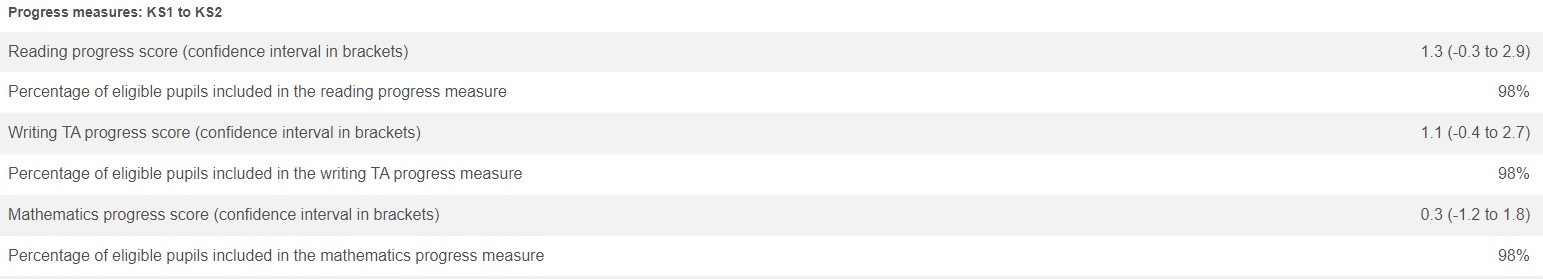 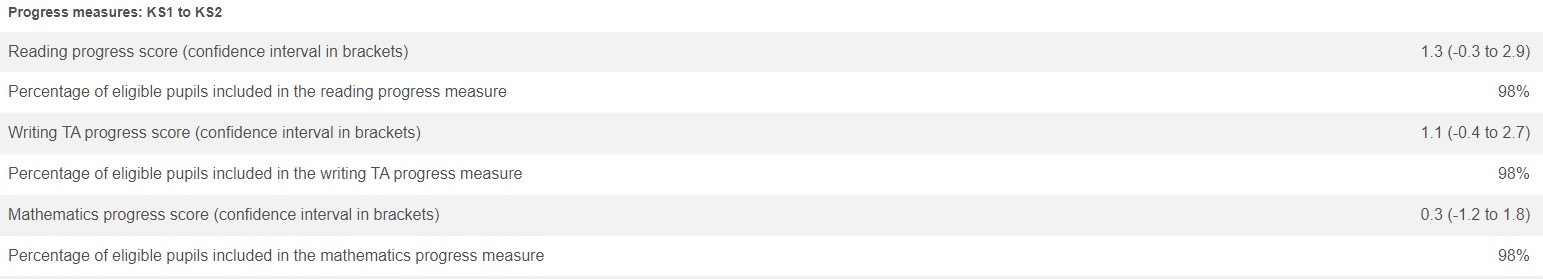 Externally provided programmesService pupil premium funding For schools that receive this funding, you may wish to provide the following information: DetailDataSchool nameChrist Church CEP Academy Folkestone Number of pupils in school 420Proportion (%) of pupil premium eligible pupils47%  (197 pupils)Academic year/years that our current pupil premium strategy plan covers (3 year plans are recommended)2021-2024Date this statement was publishedSeptember 2023Date on which it will be reviewedSeptember 2024Statement authorised byRobin Flack Pupil premium leadRobin Flack/Rebecca Perkins Governor / Trustee leadSue Dinsdale DetailAmountPupil premium funding allocation this academic year£286,635Recovery premium funding allocation this academic year£28,710Pupil premium funding carried forward from previous years (enter £0 if not applicable)£0Total budget for this academic year£315,345Pupils at Christ Church CEP Academy who are eligible for PP will make expected progress in Reading, Writing and Mathematics through quality first teaching and interventions where identified as appropriate. We aim for disadvantaged pupils to have access to a wide range of interventions and support in school to meet their individual needs.We provide an intensive pastoral support service for pupils and parents, identified by school as vulnerable or in need. We will aim for disadvantaged pupils to increase their attendance at school, through incentives focusing on the whole family; therefore, closing the gap between themselves and non-disadvantaged pupils and thus enabling them to access the full Christ Church learning experience. We will facilitate pupils accessing a wide range of enrichment experiences both in and out of school, which will positively impact on their academic achievement and wellbeing. Challenge numberDetail of challenge 1A high percentage of persistent absenteeism of pupils eligible for PP.2Some PP pupils feel unsafe and experience challenging home lives impacting on their readiness to learn. 3Pupil premium children are not always able to reach their full academic potential. 4A significant amount of children start school below age expectations, particularly in speech and language. Intended outcomeSuccess criteriaPupil premium attendance and punctuality increases. Attendance of identified PP pupils increases and the gap between PP and non PP narrows. Pupils identified as vulnerable/or in need access intensive pastoral support. Children are provided with pastoral care, guidance and support in response to challenging home lives. This will raise self-esteem and self-worth, increasing their readiness to learn. Pupils make at least expected progress in reading, writing and maths. Gap will close in progress made between PP and non PP pupils. Pupils eligible for PP will make rapid progress in all areas of the EYFS curriculum closing the gap to meeting age related expectations.Pupils in the early years will access experiences and interventions to accelerate speech and language skills and overall development.ActivityEvidence that supports this approachChallenge number(s) addressedCounselling ServicesSupport from an external counselling service raises self-esteem and self-worth, increasing readiness to learn for our most vulnerable pupils. 2,3,4 Forest School Forest School provides an alternative curriculum for pupils to raises self-esteem and self-worth, increasing readiness to learn for our most. Overall, impacting positively on mental health and behaviour for learning. 2,3,4 QI Team The quality intervention team are targeted to address/close the learning gaps for targeted pupils. Evidence for this will be within the school attainment data. 2,3,4 Read, Write Inc The established phonics programme continues to ensure children reach their full potential in reading. 2,3,4, ActivityEvidence that supports this approachChallenge number(s) addressedAcademic MentoringMentoring is targeted to address/close the learning gaps for highlighted pupils. Evidence for this will be within the school attainment data, and through increased pupil wellbeing3,4Deputy SENCO leading mental health provisionSupport is targeted to address/close the learning gaps for highlighted pupils. Evidence for this will be within the school attainment data, and through increased pupil wellbeing3,4PP/ EAL 1:1 Reading SupportReading support is targeted to address/close the learning gaps for highlighted pupils. Evidence for this will be within the school attainment data.3,4 Speech and Language Programmes Speech and language link 3,4 Sensory Circuits Physical development for highlighted children will be enhanced. 3,4 ActivityEvidence that supports this approachChallenge number(s) addressedChrist Church HubMulti use space to facilitate the delivery of targeted support as above. 1, 2, 3, 4Attendance Rewards ‘Five for Five’ weekly reward Weekly ‘Attendance League’ Termly Family Attendance experience 1 Breakfast Club Free places offered to identified pupils.1Wrap around care Free places offered to identified pupils. 1UniformFree uniform items offered to identified pupils2School School Kent National National All PP All PP All PP % GLD 71% 56% 68% % Reading 86% 72% % Writing 75% 72% % Maths 88% 80% School School Kent National National All PP All PP All PP % Phonics 80% 72% 80% School School Kent National National All PP All PP All PP % Reading EXS 77% 70% % Writing EXS 65% 61% % Maths EXS 75% 67% % Combined EXS 58% 55% 57% % Reading GDS 18% 0% % Writing GDS 3% 0% % Maths GDS 12% 9% % Combined GDS 2% 0% 6% School School Kent National National All PP All PP All PP 25 10% 3% 30% % 20+ 47% Modal Score 18 Mean Score 19 20 School School Kent National National All PP All PP All PP % Reading EXS 85% 85% 73% 60% % Writing EXS 83% 73% 71% 58% % Maths EXS 87% 76% 73% 59% % Combined EXS 72% 60% 59% 44% % GPS EXS 83% 73% 72% % Reading GDS 42% % Writing GDS 23% 18% % Maths GDS 27% % Combined GDS 12% 10% 3% % GPS GDS 35% ProgrammeProviderTBD as and when needs are identifiedMeasureDetails How did you spend your service pupil premium allocation last academic year?n/aWhat was the impact of that spending on service pupil premium eligible pupils?n/a 